ТРЕНИРОВОЧНАЯ РАБОТА № 1 ПО  МАТЕМАТИКЕ5 КЛАССИнструкция по выполнению работыНа  выполнение  работы  по  математике  даётся  60  минут.  Работа  содержит   14  В  заданиях,   после  которых   есть   поле  со  словом   «Ответ»,   запишите   ответ в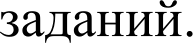 указанном месте.В задании 12 (пункт 2) нужно сделать чертеж или рисунок.В заданиях, после которых есть поле со словами «Решение» и «Ответ», запишите решение и ответ в указанном месте.Если вы хотите изменить ответ, зачеркните его и запишите рядом новый.При выполнении работы нельзя пользоваться учебниками, рабочими тетрадями, справочниками, калькулятором.При необходимости можно пользоваться черновиком. Записи в черновике проверяться и оцениваться не будут.Советуем выполнять задания в том порядке, в котором они даны. Для экономии времени пропускайте задание, которое не удаётся выполнить сразу, и переходите к следующему. Постарайтесь выполнить как можно больше заданий.Желаем успеха.!№ 1. Приведите пример натурального числа, большего 9, которое делится на 9 и не делится на 6.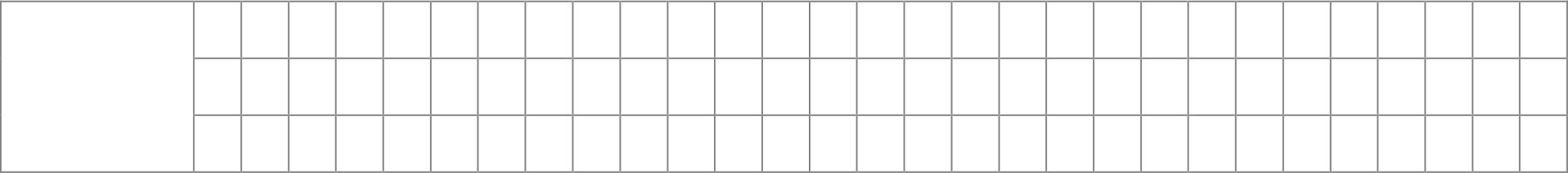 Ответ:№2.  Какое число надо вписать в окошко, чтобы равенство стало верным?3 — =8	8Ответ: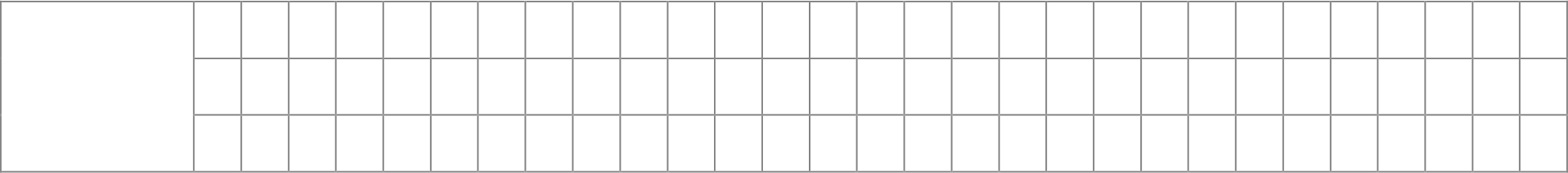 № 3. Запишите цифрами десятичную дробь: восемьдесят целых двести одна тысячная.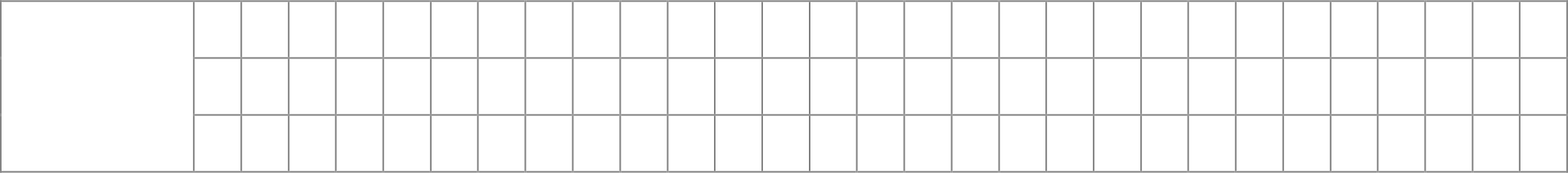 Ответ:№  4. Путь составляет  28 километров.  Турист прошёл две седьмых  этого пути.Сколько километров осталось ему пройти?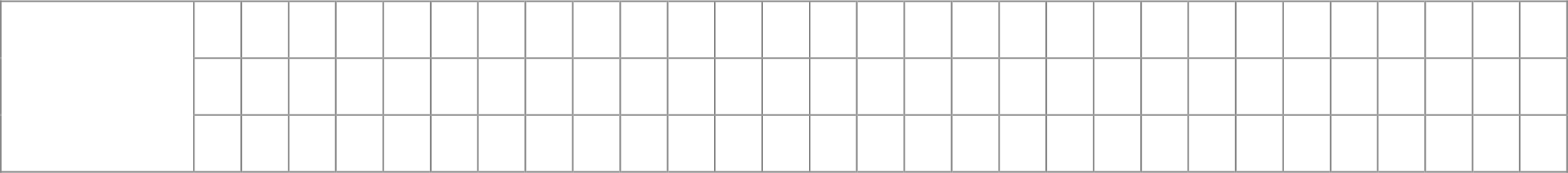 Ответ:№ 5. Какое число надо вставить в окошко, чтобы равенство стало верным?— 18	= 54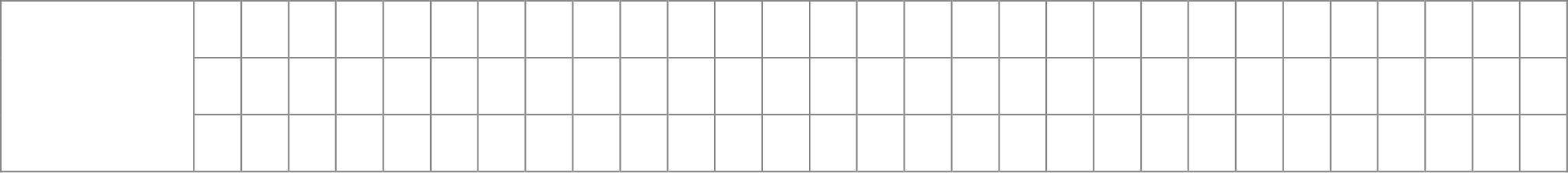 Ответ:№ 6. Катер проплывает по озеру 48 километров за 2 часа. Какое расстояние проплывёт катер за 5 часов?Запишите решение и ответ.№ 7. В летнем лагере 218 детей и 26 воспитателей. В автобус помещается не более 45 пассажиров. Сколько автобусов потребуется, чтобы перевезти всех из лагеря в город?Ответ:№ 8. В парке 150 деревьев. Липы составляют 80 о от числа всех деревьев. Сколько лип в парке.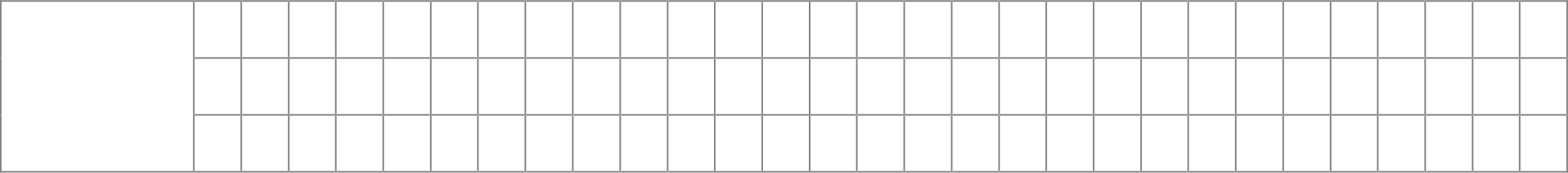 Ответ:№ 9. Найдите значение выражения 66 —F 55 =- (19 — 8) — 5	5. Запишите решение и ответ.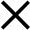 № 10. В магазине продаётся несколько видов сливочного масла в различных упаковках и по различной цене. Какова наименьшая цена за килограмм масла среди данных в таблице видов?Запишите решение и ответ.№ 11. На диаграмме показано содержание питательных веществ в сливочном мороженом.морошеаое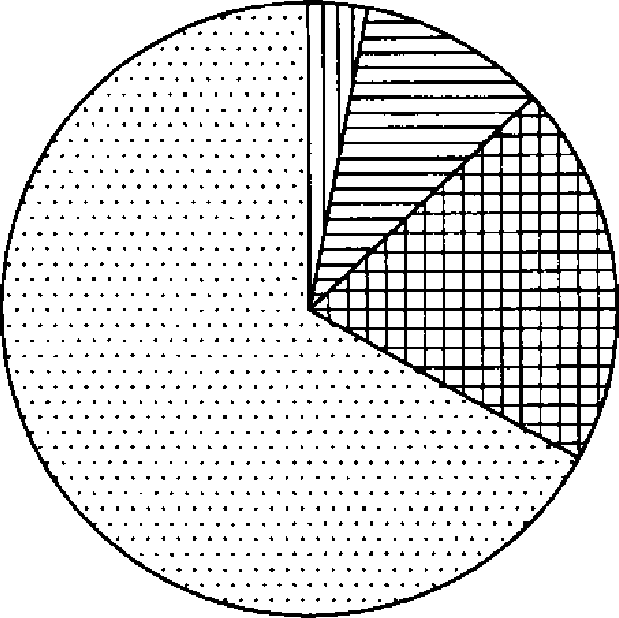     белки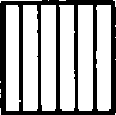 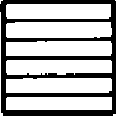     углеводы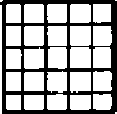 врочее*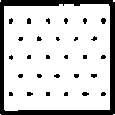 Определите по диаграмме, содержание каких веществ наименьшее.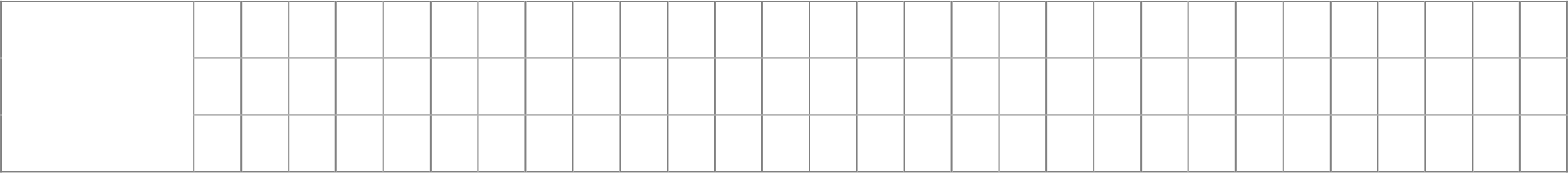 Ответ:Содержание двух из представленных веществ различаются вдвое. Какие это вещества?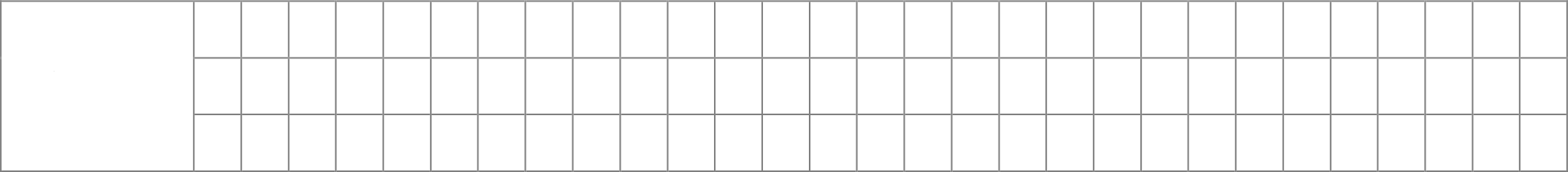 Ответ:№ 12. На плане одного из районов города клетками изображены кварталы, каждый из которых имеет форму квадрата со стороной 120 м. Ширина всех улиц в этом районе — 30 м.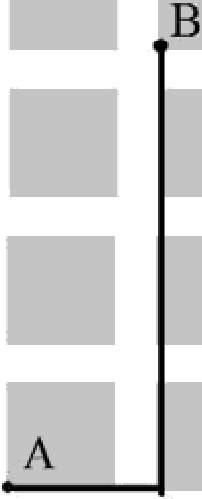 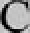 Найдите длину пути от точки А до точки В, изображённых на плане.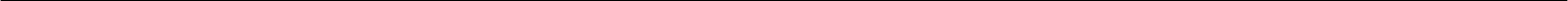 Ответ:	 	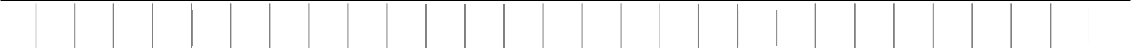 Изобразите на плане маршрут, который начинается и заканчивается в точке С иимеет длину не меньше 1 км и не больше 1 км 500 м.Ответ:	 	№ 13. Bepa сложила из четырёх кубиков и цилиндра башенку, изображённую на рис 1. Если посмотреть на неё сверху, то будет видна фигура, изображённая на рис. 2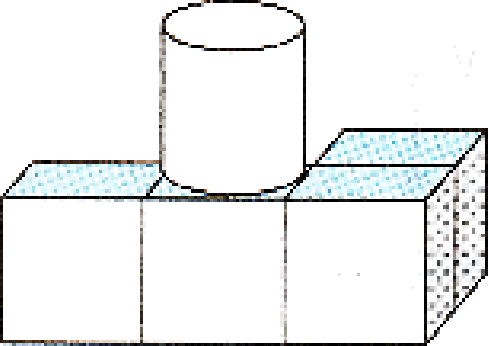 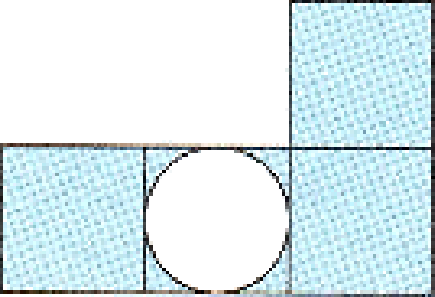 Рис. 1	Рис. 2Вид сверхуКакая фигура будет видна, если смотреть на получившуюся постройку справа?Изобрази эту фигуру на клетчатом поле. Один кубик следует изображать одной клеткой. Одно из полей можно использовать как черновик.Черновик	Ответ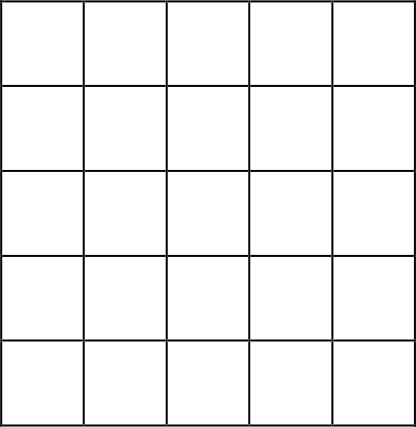 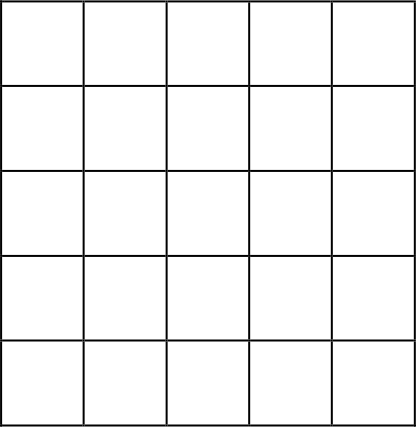 № 14. Петя ходит в бассейн раз в 3 дня, Вася — раз в 4 дня, а Коля — раз в 5 дней. В понедельник они встретились в бассейне. Через сколько дней они встретятся снова? Какой это будет день недели? (Бассейн работает все дни недели.)Запишите решение и ответ.ТРЕНИРОВОЧНАЯ РАБОТА №2 ПО МАТЕМАТИКЕ5 КЛАССИнструкция по выполнению работыНа  выполнение  работы  по  математике  даётся  60 минут.  Работа  содержит 14заданий.В заданиях, после которых есть поле со словом «Ответ», запишите ответ в указанном месте.В задании 12 (пункт 2) нужно сделать чертёж или рисунок.В заданиях, после которых есть поле со словами «Решение» и «Ответ», запишите решение и ответ в указанном месте.Если вы хотите изменить ответ, зачеркните его и запишите рядом новый.При выполнении работы нельзя пользоваться учебниками, рабочими тетрадями, справочниками, калькулятором.При	необходимости	можно	пользоваться	черновиком.	Записи	в	черновике проверяться и оцениваться не будут.Советуем выполнять задания в том порядке, в котором они даны. Для экономии времени пропускайте задание, которое не удаётся выполнить сразу, и переходите к следующему. Постарайтесь выполнить как можно больше заданий.Желаем успеха.!№ 1. Напиши наименьшее натуральное число, которое делится на 2, на 4 и на 7.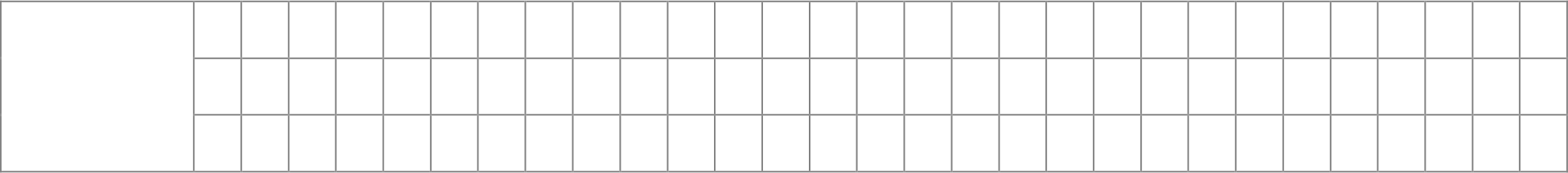 Ответ:№ 2. Какое число надо вписать в окошко, чтобы равенство стало верным?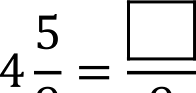 Ответ: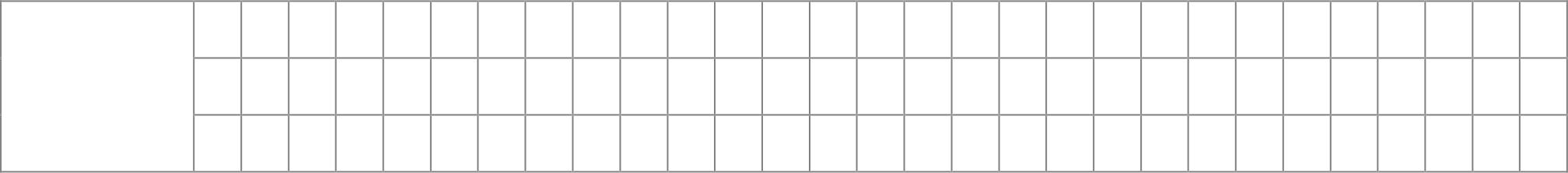 №  3.  Запишите	цифрами	десятичную	дробь:	семь	целых	двадцать	восемь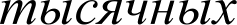 Ответ: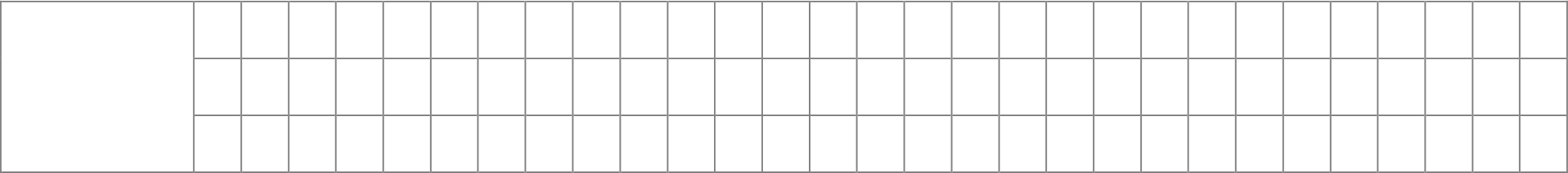 № 4. Миша прочитал три четвертых книги. Сколько страниц в книге, если он прочитал 240 страниц?Ответ:№ 5. Какое число надо вставить в окошко, чтобы равенство стало верным?+  37 = 15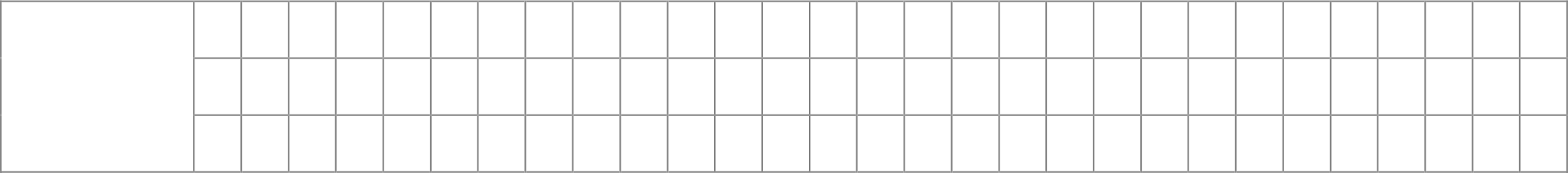 Ответ:№ 6. Поезд прошёл 224 км за 4 часа. Его скорость в 3 раза меньше скорости вертолёта. Какова скорость вертолёта?Запишите решение и ответ.№ 7. Каждый день во время конференции расходуется 90 пакетиков чая. Конференция длится 3 дня. Чай продаётся в пачках по 50 пакетиков. Сколько пачек чая нужно купить на все дни конференции?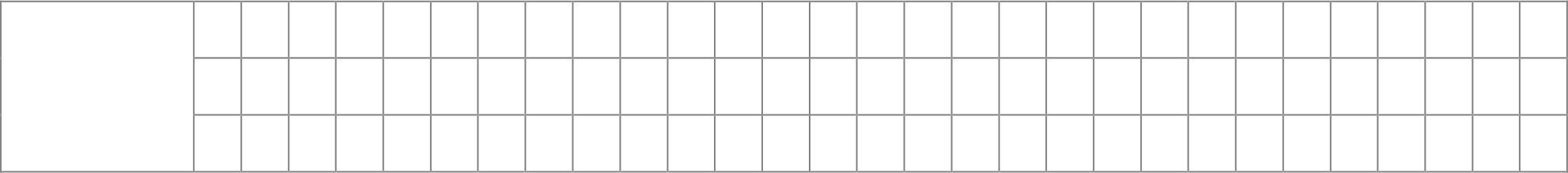 Ответ:№ 8. В яблоневом саду собрали 8400 кг яблок. На долю антоновских яблок приходится  45%  всего  урожая.  Сколько  килограммов  антоновских  яблок  собрали  в*Зу?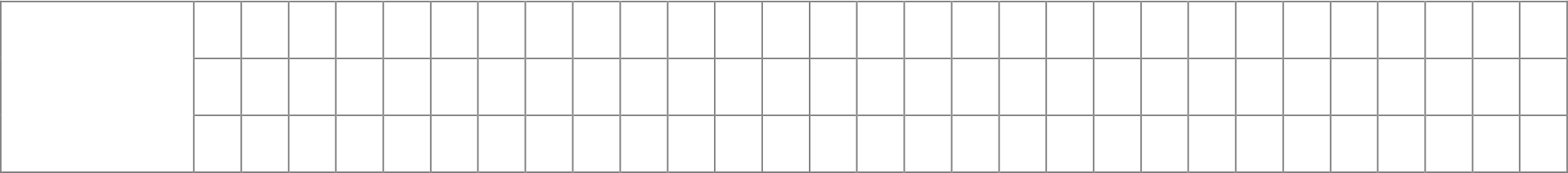 Ответ:№ 9. Найдите значение выражения 2665 + 13 — 5	(51 — 27) + 2. Запишите решение и ответ.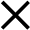 № 10. В магазине продаётся несколько видов сметаны в различных упаковках и по различной цене. Какова наименьшая цена за килограмм сметаны среди данных в  таблице видов?Запишите  решение  и ответ.№ 11. На диаграмме представлены некоторые из крупнейших по численности населения стран мира. Пользуясь диаграммой ответьте на вопросы.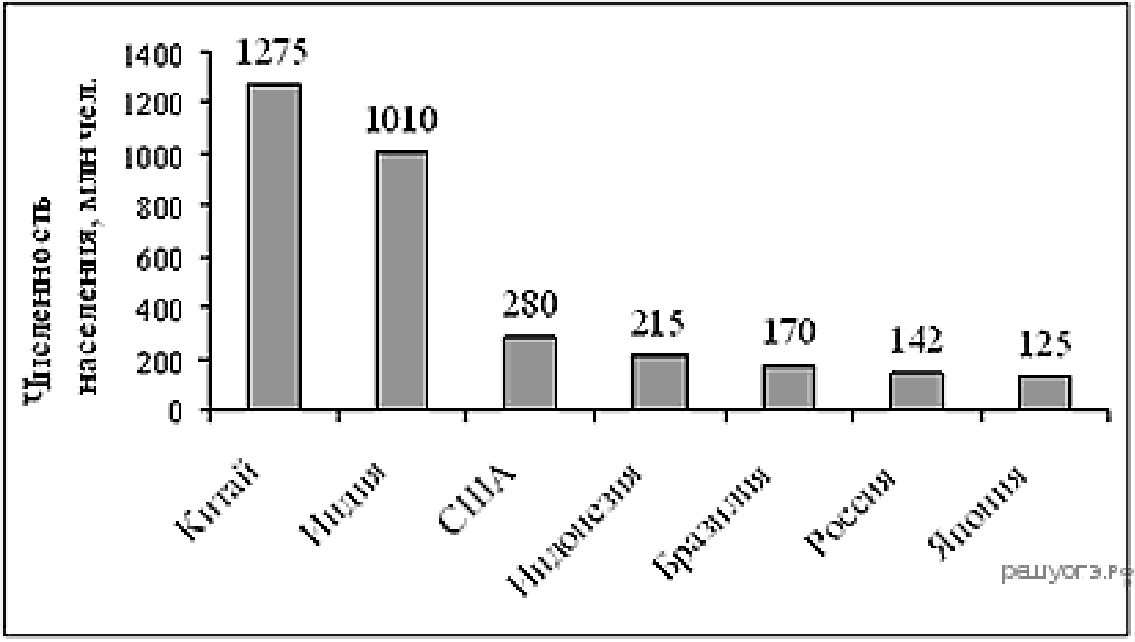 Какая страна занимает четвёртое место по численности населения?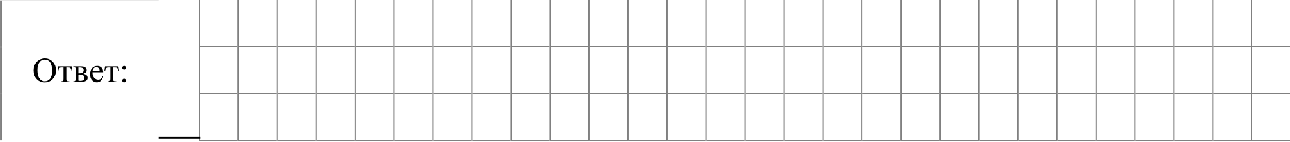 Ответ:Численность	населения	какого	государства	примерно	в	6	раз	меньше численности населения Китая?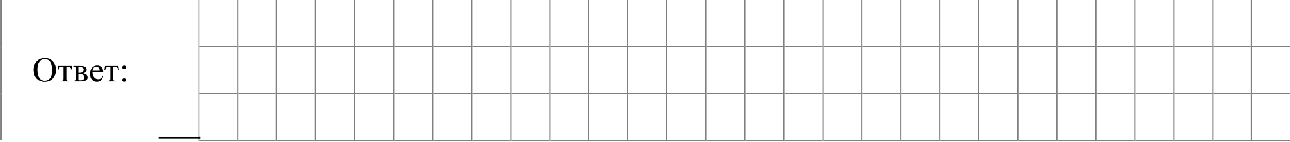 Ответ:№ 12. На плане одного из районов города клетками изображены кварталы, каждый из которых имеет форму квадрата со стороной 110 м. Ширина всех улиц в этом районе 40 м.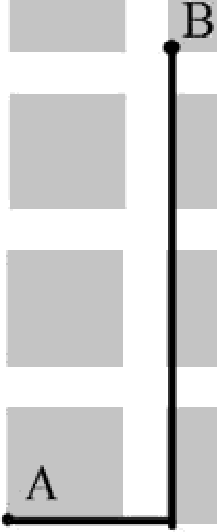 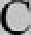 Найдите длину пути от точки А до точки В, изображённых на плане.Ответ:	 	Изобразите на плане маршрут, который начинается и заканчивается в точке С и имеет длину не меньше 1 км и не больше 1 км 500 м.№ 13. Коробку заполняют кубиками с ребром, равным единице длины. Сколько кубиков войдёт в коробку?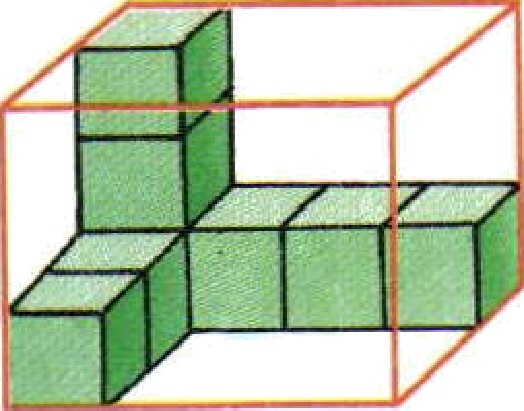 Ответ:	 	№ 14. Куртка на 700 py6. дешевле, чем пять шапок, но на 200 py6. дороже, чем две шапки. Сколько стоит шапка?Запишите решение и ответ.ТРЕНИРОВОЧНАЯ РАБОТА №3 ПО МАТЕМАТИКЕ5 КЛАССИнструкция по выполнению работыНа  выполнение  работы  по  математике  даётся  60  минут.  Работа   содержит   14 В  заданиях,   после  которых   есть  поле  со  словом   «Ответ»,   запишите   ответ  вуказанном месте.В задании 12 (пункт 2) нужно сделать чертеж или рисунок.В заданиях, после которых есть поле со словами «Решение» и «Ответ», запишите решение и ответ в указанном месте.Если вы хотите изменить ответ, зачеркните его и запишите рядом новый.При выполнении работы нельзя пользоваться учебниками, рабочими тетрадями, справочниками, калькулятором.При	необходимости	можно	пользоваться	черновиком.	Записи	в	черновике проверяться и оцениваться не будут.Советуем выполнять задания в том порядке, в котором они даны. Для экономии времени пропускайте задание, которое не удаётся выполнить сразу, и переходите к следующему. Постарайтесь выполнить как можно больше заданий.Желаем успеха.!№ 1. Приведите пример наибольшего двузначного числа, которое делится на 3 и не делится на 9.Ответ:№2.  Какие числа надо вписать в окошки, чтобы равенство стало верным?2	3Запишите ответ в виде обыкновенной дроби.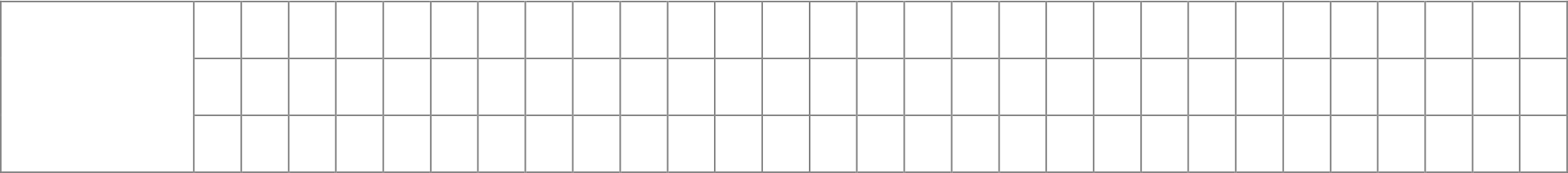 Ответ:№ 3. Какое число можно поставить вместо звёздочки, чтобы получилось верное неравенство: 5,14 >  5,+ 8.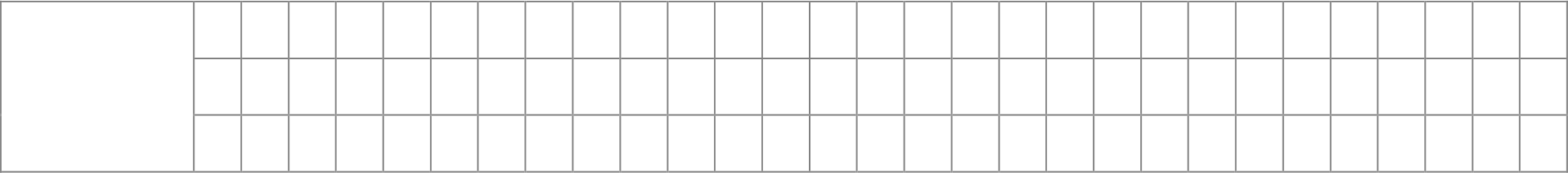 Ответ:№  4.  На  базу  в  Антарктиду  отправлено  22 собаки. Из	всех собак составили упряжку, на которой отправились в поход. Сколько собак не вошло в упряжку?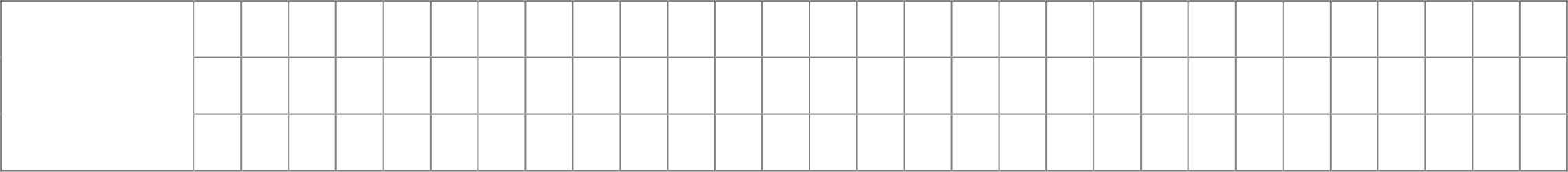 Ответ:№ 5. Какое число надо вставить в окошко, чтобы равенство стало верным?х 12 = 132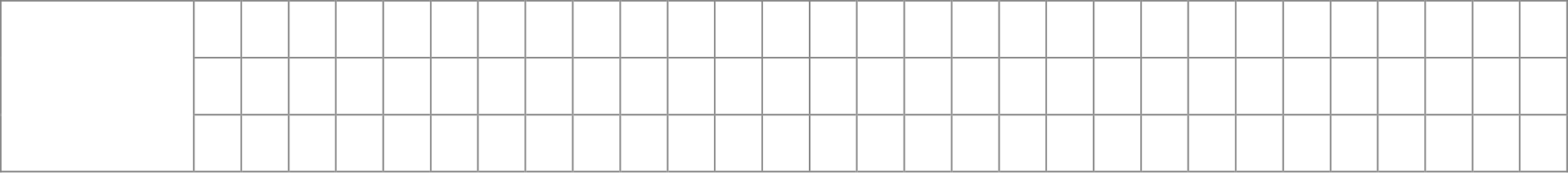 Ответ:№ 6. Сколько килограммов масла можно изготовить из 261 кг сливок, если из 9 кг сливок получается 2 кг масла?Запишите решение и ответ.№ 7. В школе есть трёхместные туристические палатки. Какое наименьшее число палаток нужно взять в поход, в котором участвуют 25 человек?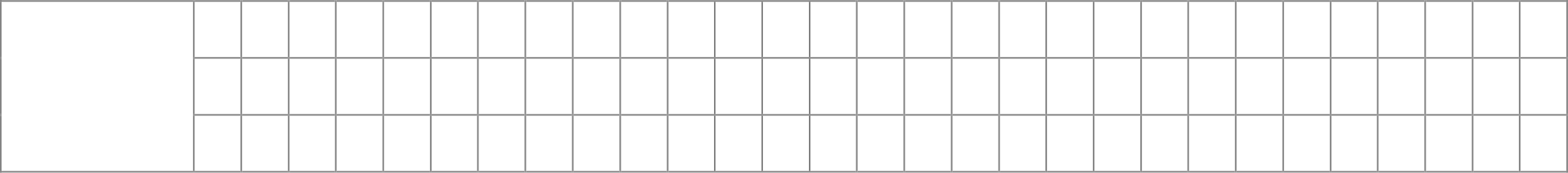 Ответ:№ 8. Площадь поля равна 420 га. Рожью засеяли 250 о поля. Сколько гектаров засеяли рожью?Ответ:№ 9. Найдите значение выражения: 1863 - 23 — 6 х (92 — 69) + 2. Запишите решение и ответ.№ 10. В магазине продаётся несколько видов сыра в различных упаковках и по различной цене. Какова наименьшая цена за килограмм сыра среди данных в таблице видов?Запишите решение и ответ.№ 11. В таблице приведены максимальные расстояния от Солнца до некоторых планет Солнечной системыПользуясь таблицей, ответьте на вопросы:Какая из планет расположена ближе к Солнцу: Земля или Сатурн?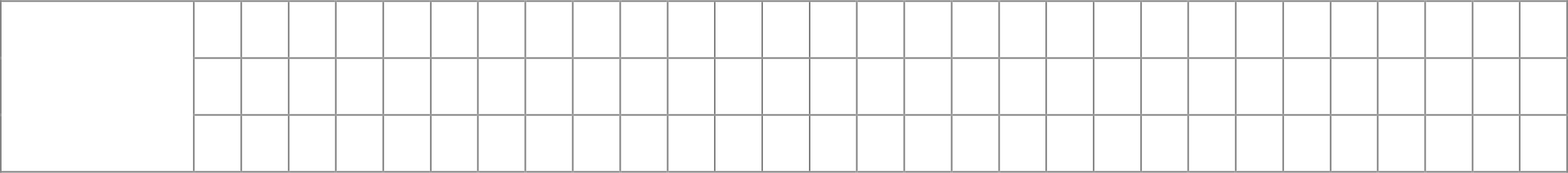 Ответ:Какая из планет расположена дальше от Солнца: Уран или Меркурий?Ответ:№ 12. На плане одного из районов города клетками изображены кварталы, каждый из которых имеет форму квадрата со стороной 150 м. Ширина всех улиц в этом районе — 30 м.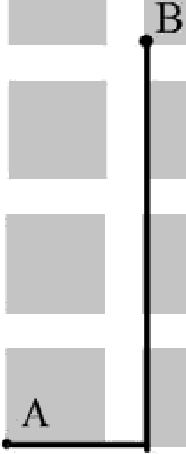 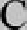 Найдите длину пути от точки А до точки В, изображённых на плане.Ответ:	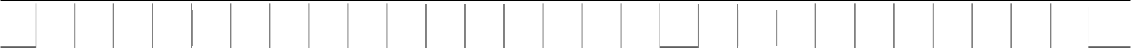 Изобразите на плане маршрут, который начинается и заканчивается в точке С и имеет длину не меньше 1 км 200 м и не больше I км 700 м.№ 13. Какая из фигур А, Б, В, Г, Д дополняет фигуру Е до параллелепипеда?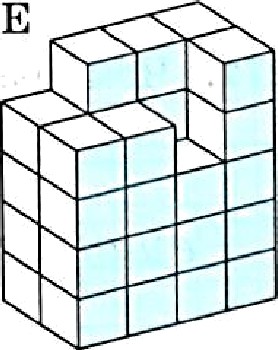 А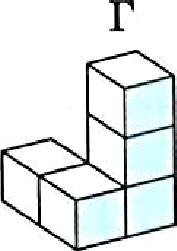 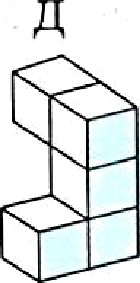 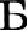 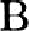 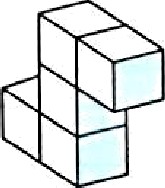 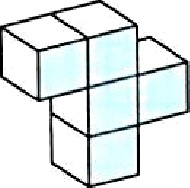 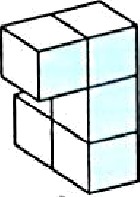 Ответ: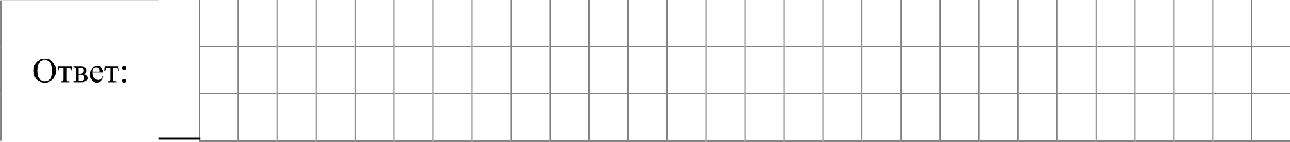 № 14. Мартышка, Удав, Слонёнок и Попугай съели 70 бананов, причём каждый из них съел хотя бы один банан. Мартышка съела больше чем кто-либо из них, Попугай и Слонёнок съели вместе 45 бананов. Сколько бананов съел Удав?Запишите решение и ответ. Решение: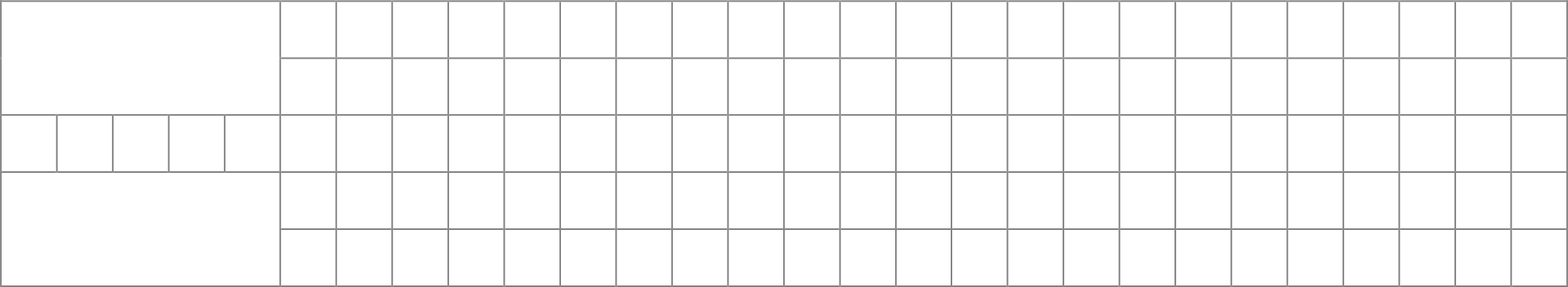 Ответ:Решение:Решение:Решение:Решение:Решение:Решение:Решение:Решение:Решение:Решение:Ответ:Ответ:Ответ:Ответ:Ответ:Ответ:Ответ:Ответ:Ответ:Ответ:Решение:Решение:Решение:Решение:Решение:Решение:Решение:Решение:Решение:Решение:Ответ:Ответ:Ответ:Ответ:Ответ:Ответ:Ответ:Ответ:Ответ:Ответ:УпаковкаЦена за упаковку200 г90pyб.250 г100 py6.300 г114pyб.200 г88 руб.Решение:Решение:Решение:Решение:Решение:Решение:Решение:Решение:Решение:Решение:Ответ:Ответ:Ответ:Ответ:Ответ:Ответ:Ответ:Ответ:Ответ:Ответ:Решение:Решение:Решение:Решение:Решение:Решение:Решение:Решение:Решение:Решение:Ответ:Ответ:Ответ:Ответ:Ответ:Ответ:Ответ:Ответ:Ответ:Ответ:Решение:Решение:Решение:Решение:Решение:Решение:Решение:Решение:Решение:Решение:Ответ:Ответ:Ответ:Ответ:Ответ:Ответ:Ответ:Ответ:Ответ:Ответ:Решение:Решение:Решение:Решение:Решение:Решение:Решение:Решение:Решение:Решение:Ответ:Ответ:Ответ:Ответ:Ответ:Ответ:Ответ:Ответ:Ответ:Ответ:УпаковкаЦена за упаковку200 г60 руб.250 г70 руб.300 г90 руб.200 г85 руб.Решение:Решение:Решение:Решение:Решение:Решение:Решение:Решение:Решение:Решение:Ответ:Ответ:Ответ:Ответ:Ответ:Ответ:Ответ:Ответ:Ответ:Ответ:Решение:Решение:Решение:Решение:Решение:Решение:Решение:Решение:Решение:Решение:Ответ:Ответ:Ответ:Ответ:Ответ:Ответ:Ответ:Ответ:Ответ:Ответ:Решение:Решение:Решение:Решение:Решение:Решение:Решение:Решение:Решение:Решение:Ответ:Ответ:Ответ:Ответ:Ответ:Ответ:Ответ:Ответ:Ответ:Ответ:Решение:Решение:Решение:Решение:Решение:Решение:Решение:Решение:Решение:Решение:Ответ:Ответ:Ответ:Ответ:Ответ:Ответ:Ответ:Ответ:Ответ:Ответ:УпаковкаЦеназаупаковку250 г115 py6.500 г240 py6.300 г153 py6.200 г84руб.Решение:Решение:Решение:Решение:Решение:Решение:Решение:Решение:Решение:Решение:Ответ:Ответ:Ответ:Ответ:Ответ:Ответ:Ответ:Ответ:Ответ:Ответ:Меркурий57 910 000 кмВенера108 210 000 кмЗемля149 600 000 кмЮпитер816 355 600 кмСатурн1 506 750 000 кмУран3 007 665 000 км